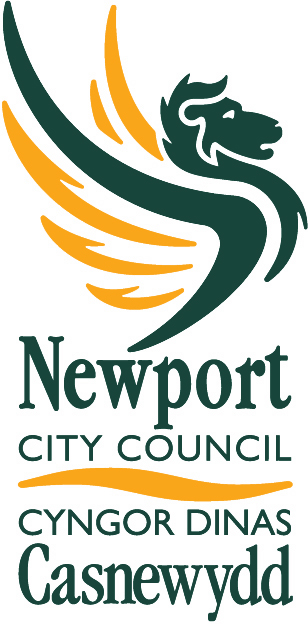 Occupational Therapy Services CommunityGwasanaethau Therapi Galwedigaethol yn y GymunedBATH LIFT REVIEWDate of Review:-  ...................................	Telephone   		Visit   Date of last review:-  ……………………………Clinical reason for review:-  …………………………………………………………..Person’s DetailsReview QuestionsIs there any other means that the person can access washing facilities safely?Comments:-									Yes   	No   If Yes, is the person eligible for the provision of a bath lift? 		Yes	      	No	Are you experiencing any difficulties using the bath lift?	Yes   	No   Comments:-
Do you live alone?	Yes   	No   Comments:-
Are you able to use the bath lift on your own?	Yes   	No   If No – who assistsContact Details:-How often do you use the bathlift?	………………………………………………………….Comments:-
Do you have any way of calling for help?	Yes   	No   Comments:-
Are you aware bath oils should not be used with the bathlift?	Yes   	No   Comments:-Can you describe/demonstrate how you are getting on and off the bathlift?……………………………………………………………………………………………………………………………………………………………………………………………………………………………………………………………………………………………………………………………………………………………………………………………………………………………………………………………………………………
Is this different to the recommended transfer technique?	Yes   	No   Comments:-……………………………………………………………………………………………………………………………………………………………………………………………………………………………………………………………………………………………………………………………………………………………………………………………………………………………………………………………………………………
Any other identified Issues not relating to the bath lift? NB COT service will signpost and advise where appropriate……………………………………………………………………………………………………………………………………………………………………………………………………………………………………………………………………………………………………………………………………………………………………………………………………………………………………………………………………………………………………………………………………………………………………………………………………………………………………………………………………………………………………………………………………………………………………………………………………………………………………………………Eligability Criteria for provision of Bathlift:    	Low         Moderate          Substantial          Critical  Have direct payments been offered to the person?			Yes	      	No	If no, state reason whyDoes the Person appear to have any Capacity issues relevant to this review?	Yes	      	No	If yes, please complete the Community Occupational Therapy Service Capacity Assessment before completing Identified Needs section in the person’s best interestsRisk Reduction PlanTo reduce the risk further list below any actions required to reduce the risk rating.e.g. training/instructions, position wires against wall.Action RequiredReturn of bath lift							YES 	NO Reassessment of alternative bath lift				YES 	NO Level Access Shower/further Assessment needed		YES 	NO Other OT Needs							YES 	NO 

Is a Review for clinical reasons required?		YES 	NO Please explain why and review period and type needed
………………………………………………………………………………………………...
…………………………………………………………………………………………………Review in:        6 months  	          Review in 12 month  Review type:    Telephone Call              Face to Face  Signature of Assessor:  …………………………………….………..  Date: …………..……..Print:  ……………………….……….……  Designation……………………………………….Base:  …………………………………………………………..….  Tel No:  ………………….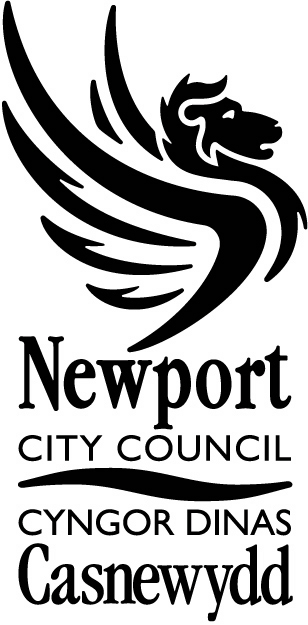 Bath Lift Review Signature SlipType of bath lift:- ..................................I have had a review of my bath lift on ……………………I understand how to use the bath lift correctly and understand how to safely maintain   the bath lift.  If any defect is noticed or my needs change, I will notify the Newport City Council Contact Centre immediately by telephoning 01633 656656 (opening times: - 8:00am – 8:00pm Monday to Friday (except bank holidays) and 9:00am – 1:00pm Saturday) and I will not use the bath lift until it has been checked/repaired/replaced. I understand that this equipment will be periodically reviewed by the Community Occupational Therapy Service and Vision Products in accordance with statutory regulations. I agree to allow access to the equipment and agree to undertake any review / service requested.  If I do not, this will result in the equipment being removed.Does the person have a copy of the User Guide		YES 	NO I have been informed and understand that equipment is on loan from and remains the property of the Gwent Wide Integrated Community Equipment Store (GWICES) and eligibility, suitability and safety must be reviewed as appropriate.Signed: - ………………………………..	Date: - …………….Print name: - …………………………..                Service User/CarerSigned: - ……………………………….	Date: - ……………..Occupational Therapist/Social Work AssistantPrint name: - ……………………………..Social Services CopyCONSENT AND AGREEMENTInformation recorded during this assessment process may be shared with others involved in your care. This will help them understand your needs and avoid having to repeat some parts of the assessment. I understand that at times sharing of information will be undertaken in the best interests of my care and that consent may not always be necessary.Bath Lift Review Signature SlipType of bath lift:- ..................................I have had a review of my bath lift on ……………………I understand how to use the bath lift correctly and understand how to safely maintain   the bath lift.  If any defect is noticed or my needs change, I will notify the Newport City Council Contact Centre immediately by telephoning 01633 656656 (opening times: - 8:00am – 8:00pm Monday to Friday (except bank holidays) and 9:00am – 1:00pm Saturday) and I will not use the bath lift until it has been checked/repaired/replaced. I understand that this equipment will be periodically reviewed by the Community Occupational Therapy Service and Vision Products in accordance with statutory regulations. I agree to allow access to the equipment and agree to undertake any review / service requested.  If I do not, this will result in the equipment being removed.Does the person have a copy of the User Guide		YES 	NO I have been informed and understand that equipment is on loan from and remains the property of the Gwent Wide Integrated Community Equipment Store (GWICES) and must be serviced and reviewed as appropriate.Signed: - ………………………………..	Date: - …………….Print name: - …………………………..                Service User/CarerSigned: - ……………………………….	Date: - ……………..Occupational Therapist/Social Work AssistantPrint name: - ……………………………..Persons CopyPerson’s Name:Person’s Name:L.A.  No:L.A.  No:Date of BirthAddress:Address:Review Address:Review Address:Is Person Continuing Health Care FundedIs Person Continuing Health Care FundedIs Person Continuing Health Care FundedIs Person Continuing Health Care FundedIs Person Continuing Health Care FundedYes/NoYes/NoYes/NoOccupational Therapy Worker DetailsOccupational Therapy Worker DetailsOccupational Therapy Worker DetailsOccupational Therapy Worker DetailsOccupational Therapy Worker DetailsOccupational Therapy Worker DetailsOccupational Therapy Worker DetailsOccupational Therapy Worker DetailsName:Telephone:Telephone:Relevant Medical Information/Reported Health FeaturesPlease include cognitive/sensory and behavioral issuesRelevant Medical Information/Reported Health FeaturesPlease include cognitive/sensory and behavioral issuesHave Person’s Medical Conditions or Medication changed since last review?Have Person’s Medical Conditions or Medication changed since last review?Type of BathliftIssue DateLast ServiceNext ServiceWeight Limit Is Person within Weight Limit?ActionPerson responsible to actionDate actionedCommunity Occupational Therapy ServicesGwasanaethau Therapi Galwedigaethol yn y GymunedConsent to Share Information: tick as appropriate(   )    I understand that the information collected in this assessment process will be used to                                    provide care for me. I agree that it may be shared with other health and social care            professionals, including GPs and appropriate voluntary organisations, in order to            provide care for me.(   )    I understand the above; but there is specific personal information that I do not want          information to be shared with. Please give details below.(   )    The person is unable to give consent; e.g. unable to sign. Please give details below.(   )     Person does not give consentDetails:Does person want relatives informed of assessment / condition / treatment ?     Y   (   )N   (   )If yes, person authorised to receive information: Name:  .. .. .. .. .. .. .. .. .. .. .. .. .. .. .. .. 	Relationship:  .. .. .. .. .. .. .. .. .. .. .. .. .. .. .. .. .. .. .. Name:  .. .. .. .. .. .. .. .. .. .. .. .. .. .. .. .. 	Relationship:  .. .. .. .. .. .. .. .. .. .. .. .. .. .. .. .. .. .. .. Name of person:                                                          Signature of person:Date:Community Occupational Therapy ServicesGwasanaethau Therapi Galwedigaethol yn y Gymuned